В соответствии с Федеральным законом от 5 апреля 2013 года № 44-ФЗ «О контрактной системе в сфере закупок товаров, работ, услуг для обеспечения государственных и муниципальных нужд», в целях реализации постановления местной администрации МО Русско-Высоцкое сельское поселение от 22 декабря 2015 года № 173 "Об утверждении требований к порядку разработки и принятия правовых актов о нормировании в сфере закупок, содержанию указанных актов и обеспечению их исполнения для муниципальных нужд муниципального образования Русско-Высоцкое сельское поселение муниципального образования Ломоносовский муниципальный район Ленинградской области", местная администрация МО Русско-Высоцкое сельское поселениеПОСТАНОВЛЯЕТ:1. Внести следующие изменения в постановление местной администрации № 2 от 18.01.2017 «Об общественном совете по нормированию в сфере закупок для обеспечения муниципальных нужд при местной администрации муниципального образования Русско-Высоцкое сельское поселение муниципального образования Ломоносовский муниципальный район Ленинградской области»:1) утвердить состав общественного совета по нормированию в сфере закупок для обеспечения муниципальных нужд при местной администрации муниципального образования Русско-Высоцкое сельское поселение муниципального образования Ломоносовский муниципальный район Ленинградской области  согласно приложению 1.2. Настоящее постановление вступает с силу со дня его официального опубликования (обнародования). Разместить постановление на официальном сайте МО Русско-Высоцкое сельское поселение www.russko-vys.ru, в помещении администрации и библиотеке МО Русско-Высоцкое сельское поселение в соответствии с Уставом МО Русско-Высоцкое сельское поселение.3. Контроль исполнения настоящего постановления возложить на заместителя главы местной администрации МО Русско-Высоцкое сельское поселение Бырдина А.И.Глава местной администрацииМО Русско-Высоцкоесельское поселение                                                                                                   Л.И. ВолковаУТВЕРЖДЕНпостановлением местной администрацииМО Русско-Высоцкое сельское поселениеот 18.01.2017 г. № 2(приложение 1)(в редакции постановления № 175 от 16.10.2019)Состав общественного совета по нормированию в сфере закупок для обеспечения муниципальных нужд при местной администрации муниципального образования Русско-Высоцкое сельское поселение муниципального образования Ломоносовский муниципальный район Ленинградской области 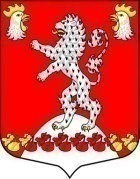 Местная администрация МО Русско-Высоцкое сельское поселение                                       МО Ломоносовский муниципальный район Ленинградской областиПОСТАНОВЛЕНИЕот 16.10.2019 годас. Русско-Высоцкое№  175О внесении изменений в состав общественного совета по нормированию в сфере закупок для обеспечения муниципальных нужд при местной администрации муниципального образования Русско-Высоцкое сельское поселение муниципального образования Ломоносовский муниципальный район Ленинградской области, утвержденный постановлением местной администрации № 2 от 18.01.2017 годаО внесении изменений в состав общественного совета по нормированию в сфере закупок для обеспечения муниципальных нужд при местной администрации муниципального образования Русско-Высоцкое сельское поселение муниципального образования Ломоносовский муниципальный район Ленинградской области, утвержденный постановлением местной администрации № 2 от 18.01.2017 годаО внесении изменений в состав общественного совета по нормированию в сфере закупок для обеспечения муниципальных нужд при местной администрации муниципального образования Русско-Высоцкое сельское поселение муниципального образования Ломоносовский муниципальный район Ленинградской области, утвержденный постановлением местной администрации № 2 от 18.01.2017 годаБырдин Алексей Иванович- заместитель главы местной администрации МО Русско-Высоцкое сельское поселение, председатель общественного советаБатуренко Елена Васильевна- начальник сектора – главный бухгалтер местной администрации МО Русско-Высоцкое сельское поселение, заместитель председателя общественного советаСолонникова Елена Сергеевна- начальник канцелярии, приемной местной администрации МО Русско-Высоцкое сельское поселение, секретарь общественного советаСимонова Ольга Юрьевна- ведущий специалист местной администрации МО Русско-Высоцкое сельское поселение, член общественного советаАгафонова Мария Федоровна- участковый терапевт Русско-Высоцкой участковой больницей ГБУЗ ЛО "Ломоносовская межрайонная больница имени И.Н. Юдченко", член общественного совета (по согласованию)Кочеткова Людмила Александровна- предприниматель, член общественного совета (по согласованию), Куликов Александр Михайлович- директор МОУ «Русско-Высоцкая средняя общеобразовательная школа», член общественного совета (по согласованию)